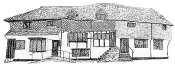 Midhurst Town Council6th December 2022To Planning and Infrastructure Committee MembersYou Are Hereby Summoned to a Meeting of thePLANNING AND INFRASTRUCTURE COMMITTEE to be held at 7.00pm on Monday 12th December 2022 in Midhurst Town Council Offices, the Old Library, Knockhundred Row, Midhurst Sharon HurrTown ClerkAGENDAChairman’s AnnouncementsApologies for AbsenceTo accept apologies received.Declarations of Interest To receive from Member's declarations of Pecuniary and non-Pecuniary interests in relation to any items included on the agenda for this meeting in accordance with The Localism Act 2011 and the Relevant Authorities (Disclosable Pecuniary Interests) Regulations 2012.Minutes of MeetingTo approve the Minutes of the meeting of recent meeting.Matters Arising from the Minutes To consider matters arising from these minutes that are not on the agenda. Public Participation SessionAdjournment of the meeting for public questions.To allow members of the public to address the Committee with respect to items not on the agenda but relating to matters for which the Planning Committee have responsibility.Reconvene Meeting.Planning Applications – Midhurst7.1 SDNP/22/03768/FUL Proposed change of use Sui Generis to C2, including external alterationsSt Margaret’s Convent of Mercy, Little Ashfield, Midhurst West Sussex GU29 9JPTree Applications – Midhurst: NoneOne-Way Traffic Proposal for Ashfield RoadDecisions – To review decisions of previous applications – Verbal Report Actions – Committee to review outstanding actionsMatters of Report - Decisions cannot be made under this item; it is for information onlyDate of Next Meeting – 3rd January 2023 at 7pm 